Fight for Texan Independence Poster!*Create a Slogan (Not Mine)**List 2 Qualifications to Become a Soldier**List 3 Reasons Why People Should Fight**Where Do They Go For More Info?**At Least 1 Relevant Image*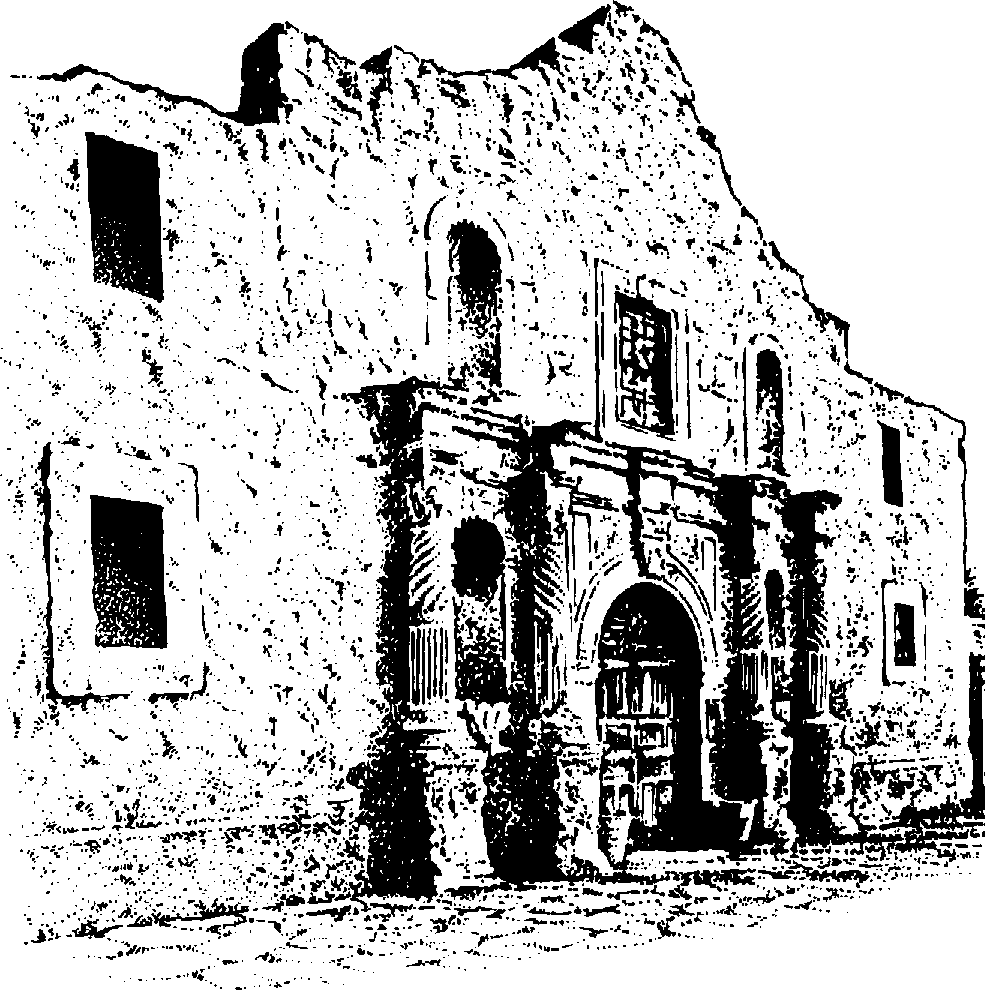 